Corporate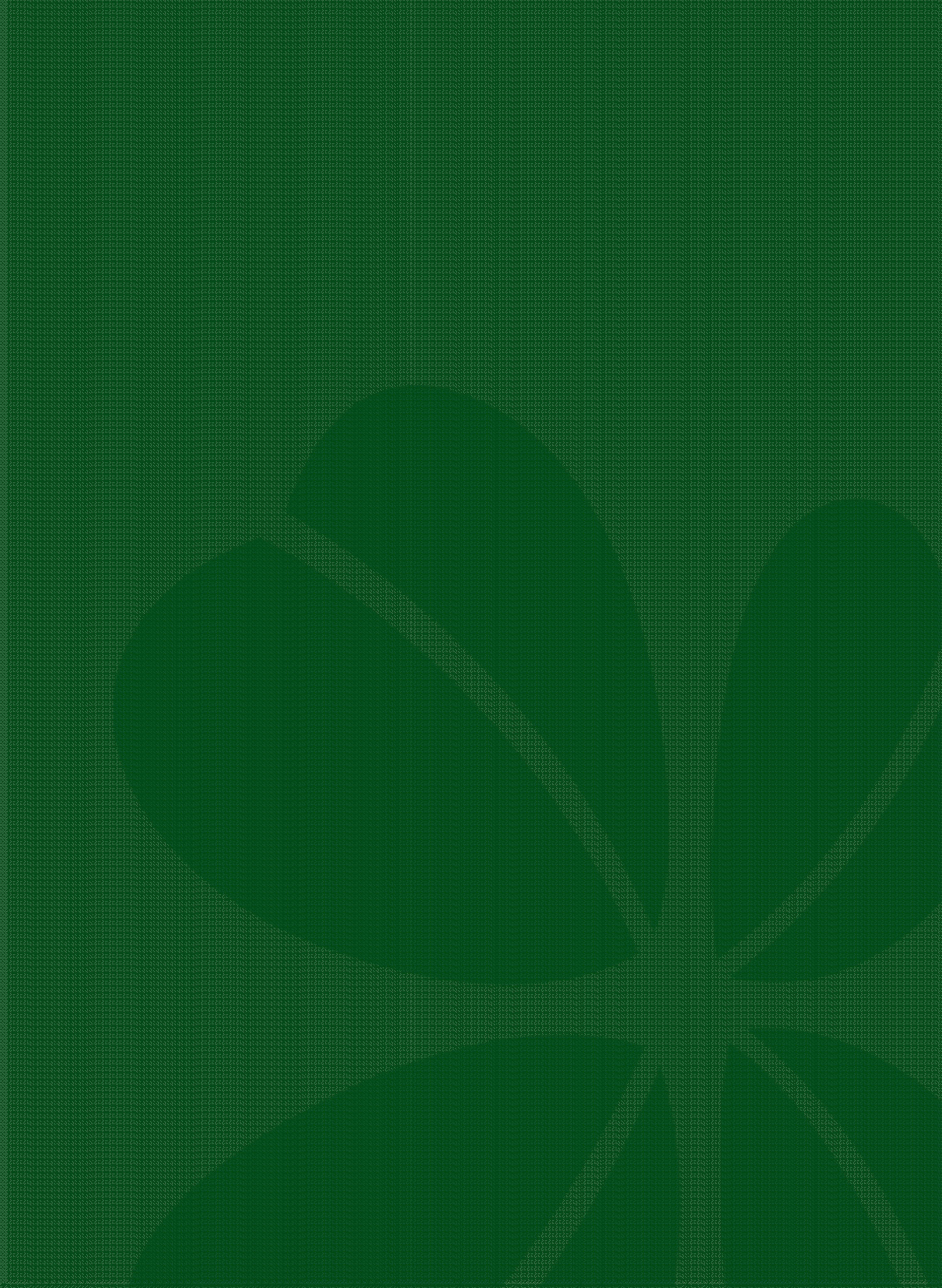 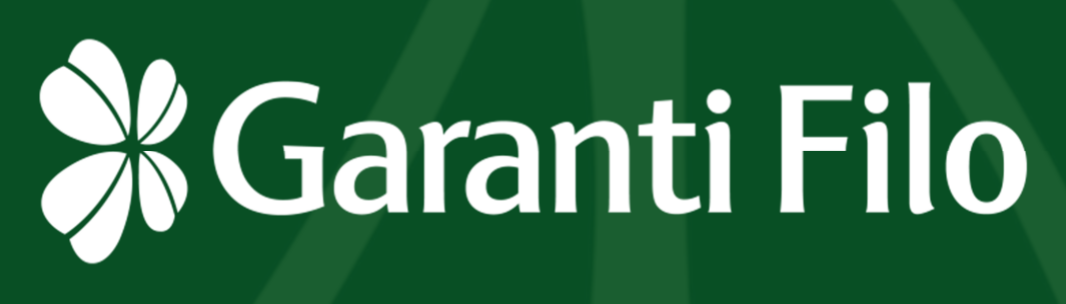 ManagementCommitteeCorporate Management CommitteePurpose of the CommitteeGaranti Filo Yönetim Hizmetleri A.Ş. Corporate Governance Committee was established to comply with corporate governance principles and to create a general corporate culture in this direction, to carry out improvement studies where necessary and to monitor the compliance of our company with these principles within the framework of the Articles of Association and Legislation.Powers and Responsibilities of the CommitteeIt forms the Corporate Governance Principles of the Company according to the principles of equality, transparency, accountability and responsibility.It determines whether these principles are implemented, if not, the reason and conflicts of interest that may arise due to not fully complying with these principles and makes recommendations to the Board of Directors to improve corporate governance practices.Functioning of the CommitteeCommittee duties and working principles come into effect on the date of its publication.Company executives and employees are also invited to meetings when deemed necessary.Results of the committee meetings are recorded in minutes and kept regularly.In cases of detection of non-compliance with the principles and/or remedial advice, the Board of Directors is informed.Determining the committee meeting agenda, making meeting calls, communicating with committee members, keeping meeting notes and other secretariat affairs of the committee are carried out by the Financial Affairs Unit.Committee CalendarThe committee meets twice a year.Committee ParticipantsCemal Onaran (Chairman of the Board)Osman Bahri Turgut (Board Member)